5. Offene INTERNATIONALE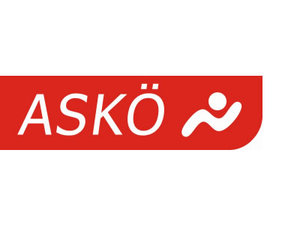 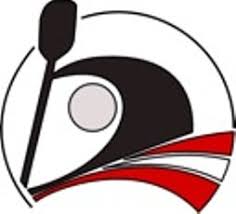 NÖ LANDESMEISTERSCHAFTEN Kajak     Int.Europäischer JugendbewerbASKÖ Bundesmeisterschaft8.-9. Juli 2023 (Nennschluss Montag 26.Juni)Österreichische ASKÖ Bundesmeisterschaft: 500m,2000m,5000m (siehe Anhang Ausschreibung)Rennfolge:  diese richtet sich nach Anzahl der Meldungen.Meldungen: Kretzl Andreas - pruzzo@gmx.at - Tel. +43 676 6393056Bitte beachtet bei der Nennung, dass es KEINE Rennverschiebungen geben wird, maximal werden Personen gestrichen oder Plätze aufgefüllt. Ab Junioren-Kinderboot, (wenn möglich) wird in Jahrgangsrennen gestartet und gewertet, um Vorläufe zu vermeiden! Die Meldung muss enthalten:Es gelten nur Meldungen die vollständig und richtig  im Meldeformular ausgefüllt sind! Für alle Schüler und Kinder gilt Schwimmwestenpflicht.!!!!!  Meldeschluss: Montag 26.Juni 2023 (Bitte Geburtsjahr angeben)Bitte vergesst den Termin für den Nennschluss NICHT, sonst wird es schwer eine Startliste zu erstellen und eine Woche vorher auszuschicken!Protestgebühr:       60,-EuroÜbernachtung: 	Es ist möglich direkt an der Anlage zu Campen!			Schloss Leiben mit Schlafsack (2 € pro Person Kurtaxe)Nenngeld:Reuegeld und Nachnennungen = doppeltes Nenngeld!Übernächtigung: Übernachtung: 	Es ist möglich direkt an der Anlage zu Campen!Schloss Leiben mit Schlafsack (2 € pro Person Kurtaxe).Preise: Ehrenpreise, Pokale, Medaillen(Kinder1-8,Schüler1-6,Jugend1-4,alle anderen Klassen 1-3)Die Rennen werden nach den internationalen Wettkampfbestimmungen der ICF und des NÖPV durchgeführt. Etwaige Änderungen ,die zum Beispiel der Sicherheit betreffen hält sich der Veranstalter vor.Jeder Teilnehmer startet auf eigene Gefahr. Der Veranstalter und der Ausrichter übernehmen keinerlei Haftung für Unfälle und Sonstiges auch nicht gegenüber Dritten.Der Veranstalter und der Ausrichter behalten sich das Recht vor bei Hochwasser die Meisterschaft abzusagen bzw. auf einen späteren Zeitpunkt zu verschieben.Personenbezogene Daten werden, soweit diese für die Leistungs-/Ergebniserfassung im Zusammenhang mit der Teilnahme an dieser Veranstaltung erforderlich sind, gespeichert und auch nach Art. 17 Abs. 3 in Verbindung mit Art. 89 DSGVO 0 für im öffentlichen Interesse liegende Archivzwecke und berechtigte Interessen des Verantwortlichen gespeichert undöffentlich zugänglich gemacht sowie von der Österreichische Bundes-Sportorganisation BSO, 1040 Wien, Prinz-Eugen-Str. 12, gespeichert und öffentlich zugänglich gemacht. Dies wird von den gemeldeten Personen ausdrücklich zur Kenntnis genommenDen beim Renntermin gültigen Covid 19 Maßnahmen ist Folge zu leisten! Infos auf der Homepage der Sport Austria!Kretzl AndreasNFKC YbbsJunioren 2005/2006 Jugend 2007/2008 SchülerA 2009/2010 Kinderboot ab 2013 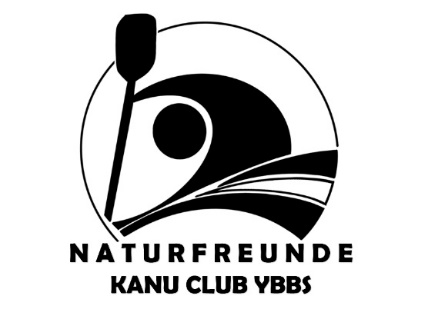 Kretzl AndreasNFKC Ybbs1. Renn-Nummer und Name des Rennens2. Namen und Geburtsdatum der Starter3. Namen der Mannschaftsführer (maximal 2 Personen pro Verein)K1K2Meisterklasse6 €8 €Junioren6 €8 €Jugend3 €6 €Schüler A und B3 €6 €Kinderboot3 €6 €1Herren MeisterklasseHerren MeisterklasseK1    200m2K1    500m3K2    200m4K2    500m5C1    200m6C1    500m7Damen MeisterklasseDamen MeisterklasseK1    200m8K1    500m9C1    200m10C1    500m11K2    200m12K2    500m13Allgemeine  Klasse(Master)Allgemeine  Klasse(Master)K1    200m14K1    500m15C1   200m16C1    500m17K2    200m18K2    500m19Herren JuniorenHerren JuniorenK1    200m20K1    500m21C1    200m22C1    500m23K2    200m24K2    500m25Damen JuniorenDamen JuniorenK1    200m26K1    500m27C1    200m28C1    500m29K2    200m30K2    500m31Männliche JugendMännliche JugendK1    200m32K1    500m33C1    200m34C1    500m35K2    200m36K2    500m37Weibliche JugendWeibliche JugendK1    200m38K1    500m39C1    200m40C1    500m41K2    200m42K2    500m43Männliche Schüler  AMännliche Schüler  AK1    200m44K1    500m45C1   200m46C1    500m47K2    200m48K2    500m49Weibliche Schüler  AWeibliche Schüler  AK1    200m50K1    500m51C1    200m52C1    500m53K2    200m54K2    500m55Männliche Schüler  BMännliche Schüler  BK1    200m56K1    500m57C1    200m58C1    500m59K2    200m60K2    500m61Weibliche Schüler  BWeibliche Schüler  BK1    200m62K1    500m63C1    200m64C1    500m65K2    200m66K2    500m67 Kinderboot männlich Kinderboot männlichK1    200m68K1    500m69K2    200m70K2    500m71Kinderboot weiblichKinderboot weiblichK1    200m72K1    500m73K2    200m74K2    500m75Kinderboot männlichKinderboot männlichK1  2000m76Kinderboot weiblichKinderboot weiblichK1  2000m77Schüler  B männlichSchüler  B männlichK1  2000m78Schüler  B männlichSchüler  B männlichC1  2000m79Schüler  B weiblichSchüler  B weiblichK1  2000m80Schüler  B weiblichSchüler  B weiblichC1  2000m81Schüler  A  männlichSchüler  A  männlichK1  2000m82Schüler  A  männlichSchüler  A  männlichC1  2000m83Schüler  A weiblichSchüler  A weiblichK1  2000m84Schüler  A weiblichSchüler  A weiblichC1  2000m85Jugend männlichJugend männlichK1  2000m86Jugend männlichJugend männlichC1  2000m87Jugend  weiblichJugend  weiblichK1  2000m88Jugend  weiblichJugend  weiblichC1  2000m89Herren MeisterklasseHerren MeisterklasseK1  5000m90Herren MeisterklasseHerren MeisterklasseC1  5000m91Damen MeisterklasseDamen MeisterklasseK1  5000m92Damen MeisterklasseDamen MeisterklasseC1  5000m93Herren JuniorenHerren JuniorenK1  5000m94Herren JuniorenHerren JuniorenC1  5000m95Damen JuniorenDamen JuniorenK1  5000m96Damen JuniorenDamen JuniorenC1  5000m97Kinderboot männlichKinderboot männlichK2 2000m98Kinderboot weiblichKinderboot weiblichK2 2000m99Schüler  B männlichSchüler  B männlichK2 2000m100Schüler B weiblichSchüler B weiblichK2 2000m101Schüler  A  männlichSchüler  A  männlichK2 2000m102Schüler  A weiblichSchüler  A weiblichK2 2000m103Jugend männlichJugend männlichK2 2000m104Jugend weiblichJugend weiblichK2 2000m105Herren MeisterklasseHerren MeisterklasseK2 5000m106Damen MeisterklasseDamen MeisterklasseK2 5000m107Herren JuniorenHerren JuniorenK2 5000m108Damen JuniorenDamen JuniorenK2 5000m